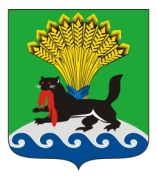 РОССИЙСКАЯ ФЕДЕРАЦИЯИРКУТСКАЯ ОБЛАСТЬИРКУТСКОЕ РАЙОННОЕ МУНИЦИПАЛЬНОЕ ОБРАЗОВАНИЕАДМИНИСТРАЦИЯПОСТАНОВЛЕНИЕот «08»___02__________ 2018 г.					                          № 67О внесении изменений в постановление администрации Иркутского районного муниципального образования от 02.04.2013 № 1282 «Об утверждении порядка составления и утверждения плана финансово-хозяйственной деятельности муниципальных бюджетных и автономных учреждений Иркутского районного муниципального образования»В связи с принятием приказа Министерства финансов Российской Федерации от 13.12.2017 № 227н «О внесении изменений в Требования к плану финансово-хозяйственной деятельности государственного (муниципального) учреждения, утвержденные приказом Министерства финансов Российской Федерации от 28 июля 2010 г. № 81н, и признании утратившими силу отдельных положений приказов Министерства финансов Российской Федерации по вопросам определения требований к плану финансово-хозяйственной деятельности», руководствуясь статьями 39, 45, 54 Устава Иркутского районного муниципального образования, администрация Иркутского районного муниципального образованияПОСТАНОВЛЯЕТ:1. Внести в Порядок составления и утверждения плана финансово-хозяйственной деятельности муниципальных бюджетных и автономных учреждений Иркутского районного муниципального образования, утвержденный постановлением администрации Иркутского районного муниципального образования от 02.04.2013 № 1282 «Об утверждении порядка составления и утверждения плана финансово-хозяйственной деятельности муниципальных бюджетных и автономных учреждений Иркутского районного муниципального образования» (далее – Порядок), следующие изменения:1.1. пункт 3 Порядка признать утратившим силу;1.2. пункт 4 Порядка принять в следующей редакции:«4. Проект Плана подписывается должностными лицами, ответственными за содержащиеся в них данные: руководителем учреждения (уполномоченным им лицом), главным бухгалтером учреждения, исполнителем документа и заверяются печатью учреждения.»;1.3. пункты 10, 11 Порядка признать утратившими силу;1.4. приложение 2 к Порядку признать утратившим силу.2. Опубликовать настоящее постановление в газете «Ангарские огни», разместить на официальном сайте администрации Иркутского районного муниципального образования в информационно-телекоммуникационной сети «Интернет» по адресу www.irkraion.ru.3. Отделу по организации делопроизводства и работе с обращениями граждан организационно-контрольного управления администрации Иркутского районного муниципального образования внести в оригинал постановления администрации Иркутского районного муниципального образования, указанного в пункте 1 настоящего постановления, информацию о внесении изменений.4. Контроль исполнения настоящего постановления возложить на первого заместителя Мэра района.Мэр района                                                                                             Л.П. Фролов